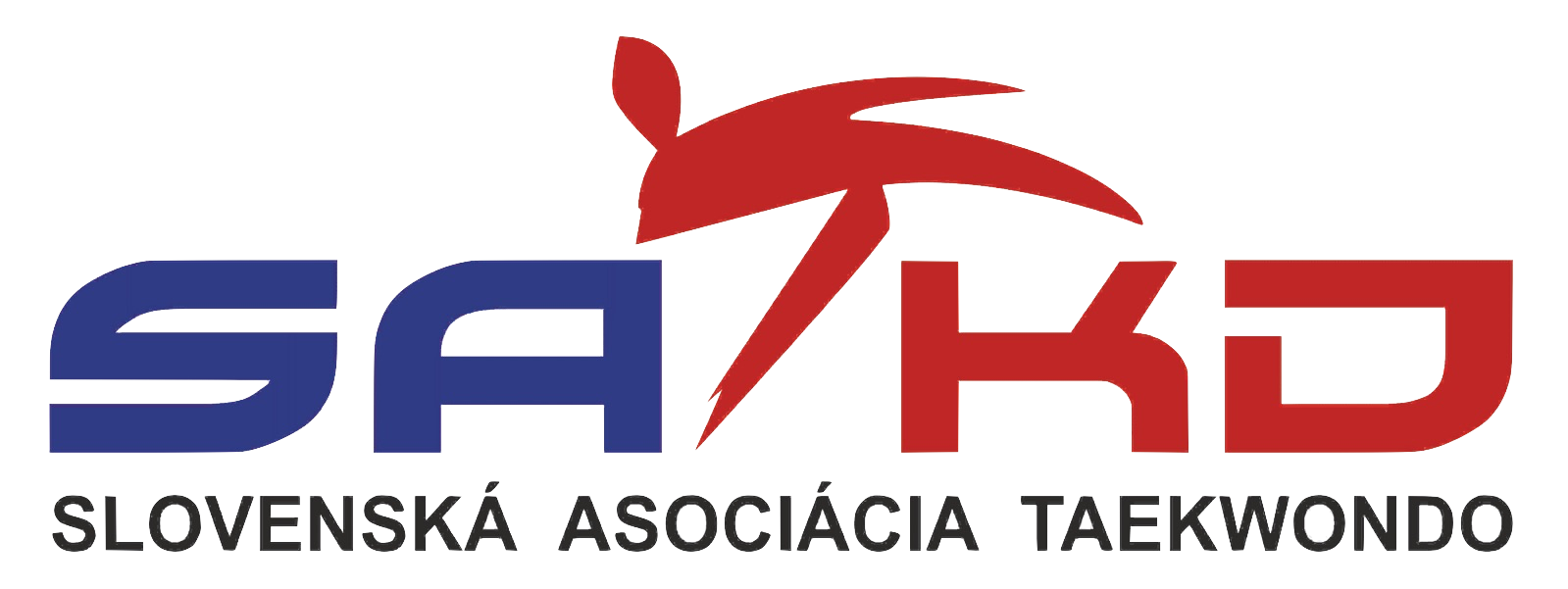 VYHODNOTENIE AKCIE REPREZENTÁCIA/ÚTM​(predkladá sa do 7 dní po skončení akcie)​Názov akcie:Dátum konania:Miesto:Pretekári:Realizačný tím:Hodnotenie športoviska a organizácie podujatia:Materiálno – organizačné zabezpečenie (doprava, strava, ubytovanie, oblečenie):Všeobecné zhodnotenie akcie:Hodnotenie výkonov jednotlivých pretekárov:V ............................, dňa ................... . 			Spracoval: ................................Prílohy:výpis z výsledkov za SVK / v prípade reprezentačného štarturozpis tréningov / v prípade reprezentačného sústredenia